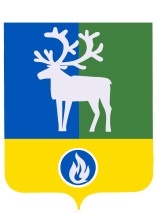 БЕЛОЯРСКИЙ РАЙОНХАНТЫ-МАНСИЙСКИЙ АВТОНОМНЫЙ ОКРУГ - ЮГРААДМИНИСТРАЦИЯ БЕЛОЯРСКОГО РАЙОНАРАСПОРЯЖЕНИЕот 31 марта 2022 года                                                                                                          № 92-рО внесении изменений в распоряжение администрации Белоярского района                         от 13 мая 2021 года № 140-р1. Внести в приложение «План мероприятий по противодействию коррупции в Белоярском районе на 2021 – 2024 годы» к распоряжению администрации Белоярского района от 13 мая 2021 года № 140-р «Об утверждении Плана мероприятий по противодействию коррупции в Белоярском районе на 2021 – 2024 годы» изменения, дополнив раздел I «Организационные мероприятия по противодействию коррупции» пунктами 1.28-1.31 следующего содержания:«».2. Контроль за выполнением распоряжения возложить на управляющего делами администрации Белоярского района Стародубову Л.П.  Глава Белоярского района	      		                                                            С.П.Маненков№ п/пМероприятия  по противодействию коррупцииСрок исполненияОтветственные исполнителиРаздел I. Организационные мероприятия по противодействию коррупцииРаздел I. Организационные мероприятия по противодействию коррупцииРаздел I. Организационные мероприятия по противодействию коррупцииРаздел I. Организационные мероприятия по противодействию коррупции1.28Проведение образовательных, информационно-просветительских  и иных мероприятий, направленных на антикоррупционное просвещение и популяризации среди населения  антикоррупционных стандартовдо 31 декабря2022 годадо 31 декабря2023 годадо 31 декабря2024 годаорганы администрации Белоярского района с правами юридического лица, управление делами администрации Белоярского района,органы местного самоуправления сельских поселений в границах Белоярского района (по согласованию)1.29Проведение семинара-совещания с руководителями муниципальных образовательных учреждений Белоярского района, посвященного соблюдению работниками муниципальных образовательных учреждений антикоррупционных обязанностейII полугодие              2022 годаКомитет по образованию администрации Белоярского района,Комитет по делам молодежи, физической культуре и спорту  администрации Белоярского района,Комитет по культуре администрации Белоярского района1.30Проведение обучения и  консультирования работников муниципальных организаций по вопросам профилактики и противодействия коррупции, ответственности за  совершение коррупционных правонарушенийдо 31 декабря2022 годадо 31 декабря2023 годадо 31 декабря2024 годаруководители муниципальных учреждений и предприятий Белоярского района, руководители муниципальных учреждений сельских поселений в границах Белоярского района 1.31Правовое просвещение предпринимателей относительно порядка взаимодействия с правоохранительными и контрольно-надзорными органами, их прав и обязанностейдо 31 декабря2022 годадо 31 декабря2023 годадо 31 декабря2024 годауправление природопользования, сельского хозяйства иразвития предпринимательстваадминистрации Белоярского района